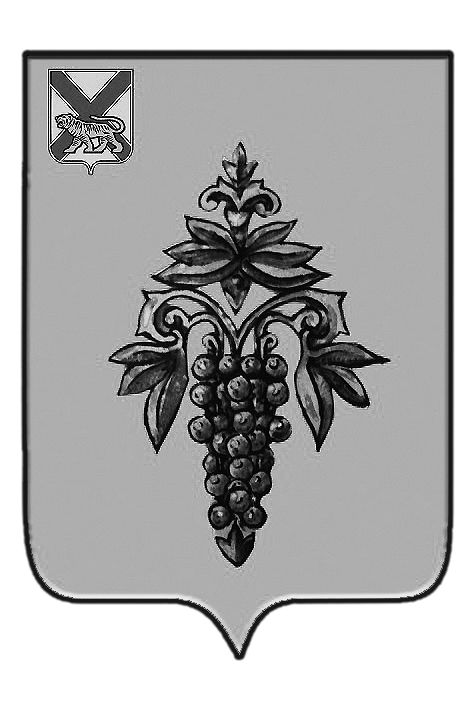 АДМИНИСТРАЦИЯ ЧУГУЕВСКОГО МУНИЦИПАЛЬНОГО РАЙОНА ПРИМОРСКОГО КРАЯ ПОСТАНОВЛЕНИЕ17 августа 2015 года                                                                                             410-НПА_______________                                                    с. Чугуевка	                     № _______________Об установлении родительской  платы за создание условий для присмотра и ухода за детьми, осваивающими образовательные программы дошкольного образования в муниципальных образовательных организациях Чугуевского муниципального района, осуществляющих образовательную деятельность Руководствуясь Федеральным законом от 29 декабря 2012 года № 273-ФЗ «Об образовании в Российской Федерации», статьёй 32 Устава Чугуевского муниципального района, администрация Чугуевского муниципального района     ПОСТАНОВЛЯЕТ:1. Установить родительскую плату за создание условий для присмотра и ухода за детьми, осваивающими образовательные программы дошкольного образования в муниципальных образовательных организациях Чугуевского муниципального района, осуществляющих образовательную деятельность, в размере 1750 рублей в месяц.2. Установить родительскую плату за создание условий для присмотра и ухода за детьми, осваивающими образовательные программы дошкольного образования в муниципальных образовательных организациях, осуществляющих образовательную деятельность, в размере 50 % от родительской платы, установленной пунктом 1 настоящего постановления следующим категориям граждан:- родителям (законным представителям),  имеющих  трех  и  более несовершеннолетних детей;- родителям (законным представителям), один из которых является инвалидом I или II группы.3. За присмотр и уход за детьми-инвалидами, детьми-сиротами, детьми с ограниченными возможностями здоровья и детьми, оставшимися без попечения родителей, а также за детьми с туберкулезной интоксикацией, обучающимися в муниципальных образовательных организациях, реализующих основную общеобразовательную программу дошкольного образования, родительская плата не взимается.4. Признать утратившим силу постановление администрации Чугуевского муниципального района от 11 апреля 2014 года № 348-НПА «Об установлении  родительской платы за создание условий для осуществления присмотра и ухода за ребёнком, содержание ребенка в муниципальных образовательных организациях, реализующих основную общеобразовательную  программу дошкольного образования».5. Настоящее постановление вступает в силу с 01 сентября 2015 года и подлежит обязательному опубликованию в Чугуевской районной газете «Наше время».Глава Чугуевского муниципального района, Глава администрации                                                                                 А.А. Баскаков